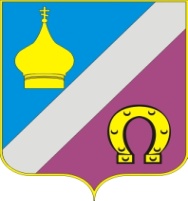 РОСТОВСКАЯ ОБЛАСТЬМУНИЦИПАЛЬНОЕ ОБРАЗОВАНИЕ«НИКОЛАЕВСКОЕ СЕЛЬСКОЕ ПОСЕЛЕНИЕ»СОБРАНИЕ ДЕПУТАТОВ НИКОЛАЕВСКОГО СЕЛЬСКОГО ПОСЕЛЕНИЯРЕШЕНИЕ «О внесении изменений в решение Собрания депутатов Николаевского сельского поселения от 26.12.2023 № 79 «Об утверждении Положения «О порядке организации и проведения публичных слушаний, общественных обсуждений в муниципальном образовании «Николаевское сельское поселение»В соответствии с Федеральным законом от 06.10.2003 № 131-ФЗ «Об общих принципах организации местного самоуправления в Российской Федерации», руководствуясь статьей 24 Устава муниципального образования «Николаевское сельское поселение», принятого решением Собрания депутатов Николаевского сельского поселения от 05.09.2016 № 163 (ред. от 03.08.2023), Собрание депутатов Николаевского сельского поселенияРЕШИЛО:1. Внести в приложение к решению Собрания депутатов Николаевского сельского поселения от 26.12.2023 № 79 «Об утверждении Положения «О порядке организации и проведения публичных слушаний, общественных обсуждений в муниципальном образовании «Николаевское сельское поселение» следующие изменения:1) в статье 3:а) пункт 3 изложить в следующей редакции:«3. На общественные обсуждения или публичные слушания выносятся проекты правил благоустройства территории Николаевского сельского поселения и проекты, предусматривающие внесение в такие правила изменений.»;б) подпункт 1 пункта 5 дополнить словами «, к вопросам местного значения органов местного самоуправления Неклиновского района»;2) в статье 5:а) пункт 3 после слов «с требованиями» дополнить словами «пункта 2»;б) пункт 6 после слов «По результатам рассмотрения» дополнить словами «ходатайства инициативной группы о проведении публичных слушаний»;3) в статье 6:а) пункт 1 после слов «Собрание депутатов» дополнить словами «Николаевского сельского поселения»;б) пункт 2 изложить в следующей редакции:«2. Председатель Собрания депутатов – глава Николаевского сельского поселения издает постановление о назначении публичных слушаний.»в) абзац первый пункта 3 дополнить словами «Николаевского сельского поселения»;г) в пункте 4 слова «, постановлении Администрации Николаевского сельского поселения» исключить;д) в пункте 6 слова «Администрации Николаевского сельского поселения» заменить словами «председателя Собрания депутатов – главы Николаевского сельского поселения»;е) в пункте 7 слова «Администрации Николаевского сельского поселения» заменить словами «председателя Собрания депутатов – главы Николаевского сельского поселения»;ж) пункт 8 изложить в следующей редакции:«8. В целях обеспечения участия в публичных слушаниях жителей Николаевского сельского поселения, обнародования результатов публичных слушаний, включая мотивированное обоснование принятых решений, проект муниципального правового акта, выносимого на публичные слушания, размещается на официальном сайте Николаевского сельского поселения Неклиновского района Ростовской области.Для размещения материалов и информации по публичным слушаниям, указанным в пункте 1 статьи 3 настоящего Положения, обеспечения возможности представления жителями Николаевского сельского поселения своих замечаний и предложений по проекту муниципального правового акта, а также для участия жителей Николаевского сельского поселения в публичных слушаниях с соблюдением требований об обязательном использовании для таких целей официального сайта может использоваться федеральная государственная информационная система «Единый портал государственных и муниципальных услуг (функций)», порядок использования которой для целей проведения публичных слушаний по вопросам, указанным в пункте 1 статьи 3 настоящего Положения, устанавливается Правительством Российской Федерации.»;4) в статье 8:а) пункт 1 изложить в следующей редакции:«1. Организация проведения публичных слушаний возлагается:1) на комиссию по проведению публичных слушаний, состав которой определяется муниципальным правовым актом о назначении публичных слушаний, в случае если публичные слушания проводятся по инициативе населения Николаевского сельского поселения, Собрания депутатов Николаевского сельского поселения или председателя Собрания депутатов – главы Николаевского сельского поселения;2) на Администрацию Николаевского сельского поселения в случае если публичные слушания проводятся по инициативе главы Администрации Николаевского сельского поселения.»;б) пункт 3 после слов «публичных слушаний» дополнить словами «в соответствии с пунктом 2 статьи 4 настоящего Положения»;5) в пункте 8 статьи 9 слово «инициаторов» заменить словом «организаторов»;6) в статье 11:а) пункт 2 изложить в следующей редакции:«2. Протокол публичных слушаний подготавливается в окончательном виде и оформляется организатором публичных слушаний не позднее пяти дней со дня окончания публичных слушаний. Протокол публичных слушаний подписывается председательствующим и секретарем публичных слушаний.»;б) пункт 3 изложить в следующей редакции:«3. О результатах публичных слушаний организатором публичных слушаний составляется заключение с мотивированным обоснованием принятого решения, подписываемое председателем Собрания депутатов – главой Николаевского сельского поселения или главой Администрации Николаевского сельского поселения.»;в) абзацы четвертый и пятый исключить;г) пункт 4 изложить в следующей редакции:«4. Протокол публичных слушаний, заключение о результатах публичных слушаний с мотивированным обоснованием принятого решения, в срок не позднее десяти дней со дня их подписания направляется организатором публичных слушаний в орган местного самоуправления Николаевского сельского поселения, уполномоченный на принятие решения по рассмотренному на публичных слушаниях проекту муниципального правового акта или вопросу.»;д) в пункте 5 слово «Администрации» исключить;7) в статье 13:а) в пункте 1 слова «30 дней» заменить словами «7 дней»;б) в подпункте 1 пункта 2 слова «главе Администрации Николаевского сельского поселения (ул.  Советская, 6 с. Николаевка, Неклиновский район, Ростовская область, 346840, электронная почта sp26273@donpac.ru);» исключить;8) в приложении 2 слова «Должностное лицо Администрации» заменить словами «Глава Администрации».2. Настоящее решение вступает в силу со дня его официального опубликования.3.  Контроль за выполнением настоящего решения возложить на постоянную комиссию Собрания депутатов Николаевского сельского поселения по вопросам местного самоуправления, связям с общественными организациями, социальной и молодежной политике, торговле, бытового обслуживания, охраны общественного порядка (председатель комиссии – Дубинин В.В.)Председатель Собрания депутатов-глава Николаевского сельского поселения                                   И.Э. Стуканьс. Николаевка07 мая 2024 года№ 90ПринятоСобранием депутатов07 мая 2024 года